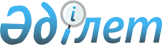 Об утверждении норм образования и накопления коммунальных отходов по Денисовскому районуРешение маслихата Денисовского района Костанайской области от 9 июня 2022 года № 45. Зарегистрировано в Министерстве юстиции Республики Казахстан 16 июня 2022 года № 28485
      В соответствии с подпунктом 2) пункта 3 статьи 365 Экологического кодекса Республики Казахстан, Денисовский районный маслихат РЕШИЛ:
      1. Утвердить нормы образования и накопления коммунальных отходов по Денисовскому району согласно приложению к настоящему решению.
      2. Настоящее решение вводится в действие по истечении десяти календарных дней после дня его первого официального опубликования. Нормы образования и накопления коммунальных отходов по Денисовскому району
					© 2012. РГП на ПХВ «Институт законодательства и правовой информации Республики Казахстан» Министерства юстиции Республики Казахстан
				
      Секретарь Денисовcкого районного маслихата 

А. Мурзабаев
Приложениек решению Денисовскогорайонного маслихатаот 9 июня 2022 года№ 45
№
Объект накопления коммунальных отходов
Расчетная единица
Годовая норма на 1 расчетную единицу, м3
1
Домовладения благоустроенные
1 житель
1,25
1
Домовладения неблагоустроенные
1 житель
1,38
2
Общежития, интернаты, детские дома, дома престарелых и подобные объекты
1 место
1,0
3
Гостиницы, санатории, дома отдыха
1 место
0,85
4
Детские сады, ясли и другие дошкольные учреждения
1 место
1,27
5
Учреждения, организации, офисы, конторы, сбербанки, отделения связи
1 сотрудник
0,67
6
Поликлиники, медицинские центры
1 посещение
0,0075
7
Больницы, прочие лечебно-профилактические учреждения
1 койко-место
1,37
8
Школы и другие учебные заведения
1 учащийся
0,22
9
Рестораны, кафе, прочие увеселительные заведения 
и учреждения общественного питания
1 посадочное место
0,7
10
Театры, кинотеатры, концертные залы, ночные клубы, казино, залы игровых автоматов, интернет кафе, компьютерные клубы.
1 посадочное место
0,02
11
Музеи, выставки
1 м2 общей площади
0,09
12
Стадионы, спортивные площадки
1 место по проекту
0,05
13
Спортивные, танцевальные и игровые залы
1 м2 общей площади
0,05
14
Продовольственные, промышленно-товарные магазины, смешанные магазины
1 м2 торговой площади
0,64
15
Рынки, торговые павильоны, киоски, лотки
1 м2 торговой площади
0,3
16
Аптеки
1 м2 торговой площади
0,15
17
Автостоянки, автомойки, АЗС
1 машино-место
1,5
18
Автомастерские
1 работник
2,0
19
Парикмахерские, косметические салоны
1 рабочее место
0,8
20
Прачечные, химчистки, ремонт бытовой техники, швейные ателье
1 м2 общей площади
0,4
21
Мастерские ювелирные, по ремонту обуви, часов
1 м2 общей площади
0,3
22
Бани, сауны
1 м2 общей площади
0,4